ACCOMODATION AROUND 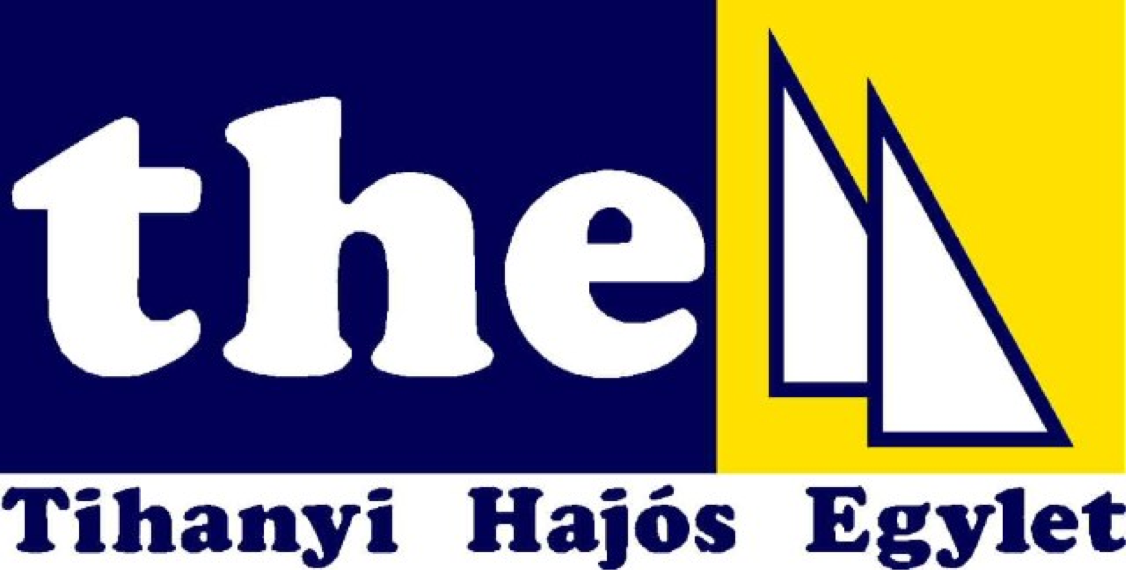 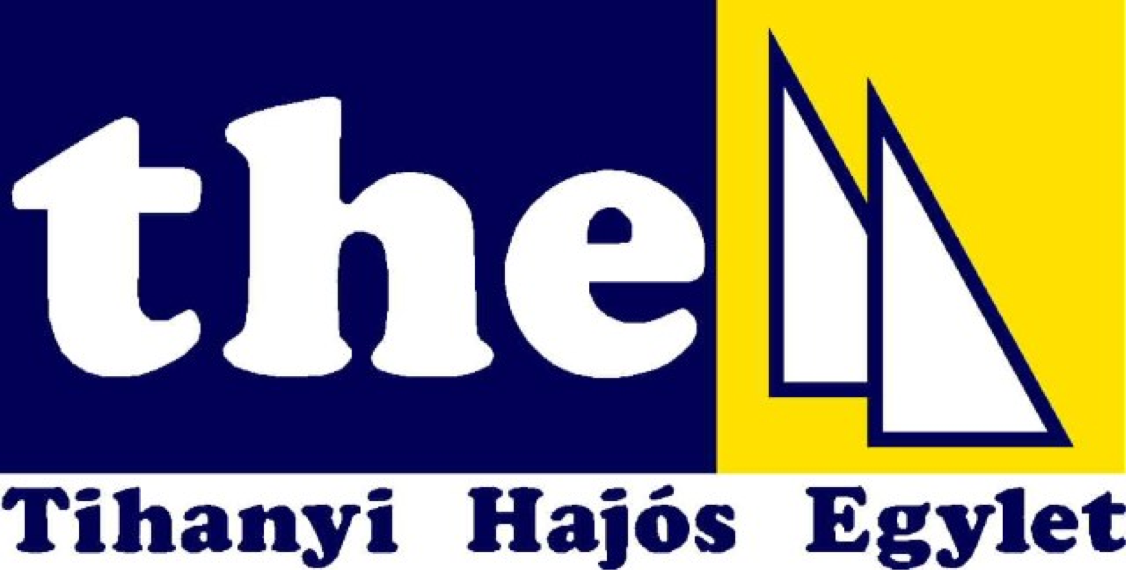 Hotel Tihany Átrium10m from the marina4 star, nice quality small hoteldouble room price: EUR 80 / double room / nightwebpage: www.hoteltihany.combooking: info@hoteltihany.comTihany Gyöngye Villa50 m from the marinasmall family apartments for 2-6 persons in a nice green gardenprices are about EUR 25 /person / nightgreat breakfast is available for EUR 5 / personbooking only by phone: András Nemesánszky + 36-30-377-8487 (speeks German and English)Hello Balcsi Pension200 m from the marinavery nice, tidy rooms for 2-6 personsgreen, big gardenprice: apprx.EUR 45 /double room / night             booking:   www.hellobalcsi.huHotel Club Tihany4 star hotel 1,5 km from the marinarestaurant, big beach, swimming pool, spa, indoor tennis, and squashprice around EUR 60 / night / person with half board in a double roombooking: www.clubtihany.huPension Cora1 km from the marinaprize:  EUR 60/night inc. breakfastsmall nice pension with swimming poolbooking: www.tihanykora.hu or via booking.com